参加者募集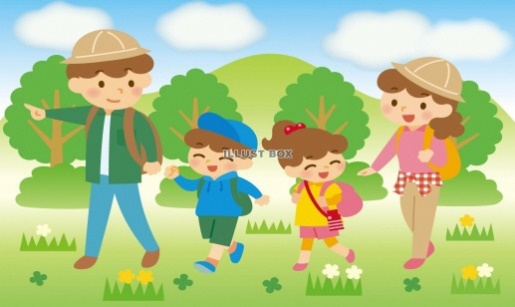 多度山麓ハイキング桑名市スポーツ推進委員会　主催１．期　日　　2022年９月11日(日)※　悪天候時は、開催を中止します。※　当日の開催確認は、８：00～８：30に多度体育センター（☎：48-5095）へ。２．集合場所　　多度すこやかセンター玄関前（多度地区市民センター東側）※　駐車場は、多度すこやかセンター前にございます。３．日　程　　受　　付　８：30～９：00開会行事　９：00～９：15　　その後スタート（ゴール後は自由解散）４．参加費　　無料（参加賞あり）５．対象者　　桑名市在住・在勤の方（※　定員８０人）※　小学生以下の方は、保護者同伴でご参加ください。６．コース　　約7.5Km（急な坂でのアップダウンがございます）７．申込み　　2022年９月２日(金)までに申込書をご記入のうえ、下記窓口または、桑名市スポーツ推進委員までご提出ください。※　窓口：桑名市　生涯学習・スポーツ課（くわなメディアライヴ２階）☎：24-1251　FAX：24-1355８．その他　　参加申込後のキャンセルについて（※　必ずご連絡ください！）　　　①　ハイキング前日までは、桑名市　生涯学習・スポーツ課（☎：24-1251）へ。　　　②　ハイキング当日は、８：00～９：00に多度体育センター（☎：48-5095）へ。　　　　　　　　　　　　　　　　　　キ　リ　ト　リ多度山麓ハイキング　参加申込書【申込締切 2022年９月２日】氏名性別年齢住所電話番号【代表者】男　・　女　　　歳男　・　女　　歳男　・　女　　歳男　・　女　歳男　・　女　　歳